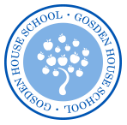 GOSDEN HOUSE SECONDARY TOOLKITUpdated September 2022‘A nurturing and responsive curriculum which serves our students.’  Richard Baird OBE, Rochford ReviewBELOW ARE THE DEPARTMENT’S 10 ESSENTIAL WIIFM (What’s in it for me) LIFE TOOLS THAT ARE NURTURED AND DEVELOPED THROUGH OUR SECONDARY CURRICULUM. THESE LIFE TOOLS ARE KEY TO PREPARING OUR FUTURE GOSDEN GRADUATES FOR LIFE POST 16. THESE LIFE TOOLS CONTINOUSLY DRIVE FORWARD AND MOULD OUR CURRICULUM.  NUMERACY SKILLS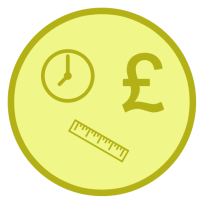   Cognition & LearningLITERACY SKILLS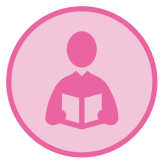 Cognition & LearningWIIFM - I have functional numeracy skills and I can use my maths knowledge to help me in everyday life and in the workplace. LESSON BASED LEARNINGSmall ability based groupsIntervention groups identified through Mid and End of Year data.Identified cross curricular learning opportunities including Gardening, Design & Technology and Food & Nutrition and PE – See Curriculum Overviews.LEARNING FOR LIFECafé Group – handling money and measurementBusiness Enterprise ProjectsGarden Shop – number and measurement‘Tea under the Trees’ events open to the local community – handling money and measurementDesign & Technology – number and measurementPE –number and measurement including positional language.Food Studies – measurement and budgetingMyself in the community – money handling and reading timetables. Visits to local banks and Money Skills sessionsCollege Experience – buying lunch Work Experience including money handling and travel training. ASSESSMENT OPPORTUNITIESB-Squared Maths StrandsUse of Evisense to record and celebrate pupils individual learning journeys throughout the school.Building of Learning Power through the development of the Secondary Learning MusclesAdult Skills Curriculum in KS4 and KS4 Functional Skills exams delivered through EDEXCEL,Self-Assessment and Peer Assessment opportunities within lessons and alongside students tracking and reflecting on their progress against their life tools.HOME LEARNING OPPORTUNITIESHaving pocket money, helping with the shopping, paying for things, reading the time, looking at timetables, cooking at home.WIIFM - I have functional Literacy skills and I can communicate effectively with a variety of different people through spoken and written language in everyday life and in the workplace. LESSON BASED LEARNINGWeekly Social Skills lessonsReading Buddies Shared and guided reading sessionsLiteracy through DramaDevelopment of speaking and listening skills through DramaIntervention groups identified through Mid and End of Year data.Functional Skills Literacy exams Entry Level - Level 2 in KS4 Learning subject specific vocabulary.LEARNING FOR LIFEReading Buddies – reading to younger members of the school to help encourage their reading skillsWeekly PAT dog visits School Social eventsReading and following instructions in other lessons e.g. reading recipes and planting seeds in the allotment, following medicine instructions for our animalsMyself in the community course – reading bus timetables, menus, developing speaking and listening skills by talking to people when out an about. ASSESSMENT OPPORTUNITIESB-Squared Maths StrandsUse of Evisense to record and celebrate  pupils individual learning journeys throughout the schoolBuilding of Learning Power through the development of the Secondary Learning MusclesAdult Skills Curriculum in KS4 and KS4 Functional Skills exams delivered through EDEXCEL Whole School Writing Logs Self-Assessment and Peer Assessment opportunities within lessons and alongside students tracking and reflecting on their progress against their life tools.HOME LEARNING OPPORTUNITIESDaily reading at home, writing letters, sending emails, making phone calls, writing shopping lists.FUNCTIONAL ICT SKILLS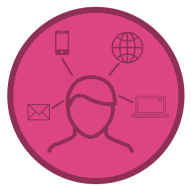 Cognition & LearningEMOTIONAL WELLBEING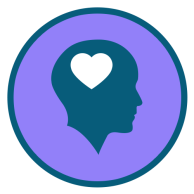 Social, Emotional and Mental HealthWIIFM - I have functional ICT skills and I can use these skills in a variety of ways to help me engage with the online world positively, for leisure and in the workplace. LESSON BASED LEARNINGFunctional ICT Skills – developed in lessons.Office Skills – KS4E-Safety delivered in PSHE lessonsWork Experience Placements Animation, Film making and photography lessonsLEARNING FOR LIFEUse of ICT within lessons including Office Skills and word processing within lessonsUse of ICT as a research tool in lessonsUsing cameras and iPadsResearch on the computer Lessons on Microsoft Teams and Education CityHOME LEARNING OPPORTUNITIESPractise sending emails, research using the internet, maths and literacy based online games, support and guidance to be given by parents in guiding their child on how to be a positive online citizen – parent and students workshops provided to support.  School’s E-Safety Co-ordinator is available to offer advice to parents and students.ASSESSMENT OPPORTUNITIESB-Squared ‘Keeping Safe’ strand within PSHEE and KS4 Functional Skills exams delivered through EDEXCEL and WJEC Use of Evisense to record and celebrate  pupils individual learning journeys throughout the schoolBuilding of Learning Power through the development of the Secondary Learning MusclesWIIFM - I can manage change and have self –confidence. I know what to do to support my emotional wellbeing and who to speak to for advice and support.  LESSON BASED LEARNINGWeekly timetabled  PSHE sessionsWeekly Tutor Time sessions Weekly Social Skills sessionsLEARNING FOR LIFEZones of Regulation in place in all classes. All students her their own individually identified strategies to support them. Year 11 Resilience Transition WorkshopsHSLW sessionsBucket filling Variety of sporting and physical activities including enrichment clubsTutor Time Individual and group nurture sessionsMorning and afternoon emotional check-insSensory and visual supportPassports to Learning – develop greater understanding of needs behind behaviours and supporting long term self-regulation Mindfulness and Yoga sessionsArt and Horticulture sessions using therapeutical approaches.Forest School Animal CareSchool animalsWeekly PAT dog visits Structured play Peer Productions – Generation Group workshops in KS4Assembly focusHorse Therapy - R.D.AAccess to beautiful school groundsKS3 & Year 11 residential tripsHOME LEARNING OPPORTUNITIESEncouragement of parents to involve their child in different activities within their local community. Advice on how to access to these outside activities is supported by the HSLW including funding. ASSESSMENT OPPORTUNITIESPSHEE Strands on B-SquaredUse of Evisense to record and celebrate  pupils individual learning journeys throughout the schoolProgress against Students individual IEP targets Tracking and monitoring of ‘life tools’ Building of Learning Power through the development of the Secondary Learning Muscles KEEPING HEALTHY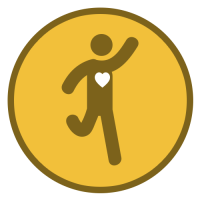 Sensory and Physical needsHEALTHY RELATIONSHIPS  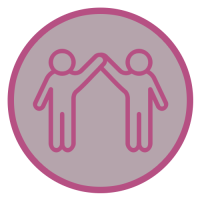 Social, Emotional and Mental HealthCommunication and Interaction WIIFM - I know how to, and why it is important to keep my body healthy and who to speak to for advice and support.  LESSON BASED LEARNINGWeekly timetabled  PSHE sessionsFood Studies – Healthy Eating P.E. including weekly swimming in KS3Sports ClubsLEARNING FOR LIFEEnrichment Clubs – Yoga and MindfulnessFood Studies – Healthy EatingRelationships and Sex Education Healthy Living Exam Unit – KS4 P.E. lessons.Sport TournamentsGrowing, preparing and eating produce from the allotmentDance on the playgroundSponsored walks.HOME LEARNING OPPORTUNITIESEncouragement of parents to involve their child in different activities within their local community.  Advice on how to access to these outside activities is supported by the HSLW including funding.ASSESSMENT OPPORTUNITIESPSHEE Strands on B-SquaredUse of Evisense to record and celebrate  pupils individual learning journeys throughout the schoolBuilding of Learning Power through the development of the Secondary Learning MusclesProgress against Students individual IEP targetsTracking and monitoring of ‘life tools’ WIIFM - I know what a healthy relationship looks like, have the skills to manage different relationships and know when and where to get support and help if I am finding things difficult.LESSON BASED LEARNINGRelationships and Sex Education E-Safety lessons Social Skills sessionsR.E, Citizenship, PSHEE Curriculum including Relationships and Sex Education Assembly Coverage KS4 Moral Debates.LEARNING FOR LIFEBeacon House Personal Development approach Enrichment Options Sporting groups and clubs - learning to work as part of a teamReading BuddiesGeneration workshops in KS4Sports LeadersFamily Tables Whole School Ethos nurtures and develops in students the importance in accepting one another’s differences and difficulties.Students are supported throughout the school day to manage and develop their relationships with one another. Coaching of students by experienced Teaching AssistantsAssemblies Individual Zones of RegulationHOME LEARNING OPPORTUNITIESEncouragement of parents to involve their child in different social activities within their local community. Advice on how to access to these outside activities is supported by the HSLW including funding.ASSESSMENT OPPORTUNITIESPSHEE Strands on B-SquaredUse of Evisense to record and celebrate  pupils individual learning journeys throughout the schoolBuilding of Learning Power through the development of the Secondary Learning MusclesProgress against Students individual IEP targetsTracking and monitoring of ‘life tools’ BUILDING LEARNING POWER 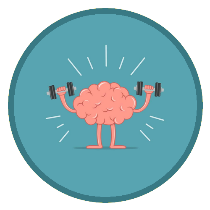 OUR LEARNING MUSCLES Social, Emotional and Mental Health Communication and Interaction SENSE OF BELONGING 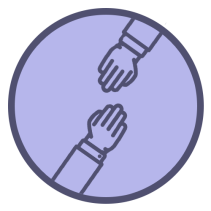 Social, Emotional and Mental HealthCommunication and InteractionWIIFM - I am a confident and resilient learner who is able to think in different ways, and have the confidence to problem solve and manage change.LESSON BASED LEARNINGStudent led learning opportunities interwoven into lesson linked to the Secondary Learning Muscles. Building confident learners through effective feedback and engaging lesson so that they have the confidence to think outside the box and take risksFocus Week – Big Question including KS4 moral debates and Wild Learning Weeks.Painting and Drawing, Sculpture, Craft, Design and Technology, Graphics, Animations, Textiles Outside learning opportunities – developing creative and independent thinkers and problem solvers.LEARNING FOR LIFEVisual supports with managing toiletingSports ClubsEnrichment groups including judo and yogaUse of school council to pose and solve problemsDance & Art Therapy SessionsShape coding Music, Art and Garden TherapyWhat’s next for me in my learning? (AfL).ASSESSMENT OPPORTUNITIESPSHEE Strands on B-SquaredUse of Evisense to record and celebrate  pupils individual learning journeys throughout the schoolBuilding of Learning Power through the development of the Secondary Learning MusclesProgress against Students individual IEP targets, Tracking and monitoring of ‘life tools’ WIIFM - I have the skills to be, and feel part of my own community. I feel valued and can make positive contributions to it. LESSON BASED LEARNINGCitizenship lessonsCommunity Action Unit – KS4Careers lessons – Year 9 upwardsWeekly social skills sessions and tutor time.LEARNING FOR LIFESports Clubs and Sports Leaders School Council representatives Family Tables at LunchtimeReading and Learning Buddies Student led charity events and fundraising College ExperienceWork Experience PlacementsJohn Muir Conservation AwardsCommunity Placements – Year 10Duke of Edinburgh AwardsSchool TripsInter-school sporting eventsYear 11 Prom ASSESSMENT OPPORTUNITIESPSHEE Strands on B-SquaredUse of Evisense to record and celebrate  pupils individual learning journeys throughout the schoolBuilding of Learning Power through the development of the Secondary Learning MusclesProgress against Students individual IEP targets, Tracking and monitoring of ‘life tools’ LIFE SKILLS 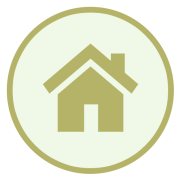 Communication and Interaction Cognition & LearningEMPLOYABILITY SKILLS 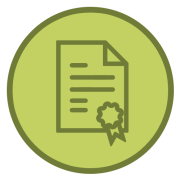 AND  QUALIFICATIONSCognition & LearningWIIFM - I am developing a variety of life skills to help me now and in the future to lead a fulfilling and independent life. LESSON BASED LEARNINGFood Studies including shopping and budgeting.Swimming Lessons Citizenship, Careers and PSHEE School improvement- re-imagining and rejuvenating spaces around the school. Problem solving of real life practical problems.Myself in the community Course KS4Gardening in the school allotment.LEARNING FOR LIFECoffee Shop including budgeting and handling money. Individual O.T. ProgrammeWork Experience including travel trainingCollege Experience Year 8 &  11 Residential TripsFirst Aid DIY skills.HOME LEARNING OPPORTUNITIESGetting out and about including going on the bus, having pocket money, helping at home to do the household chores, cooking with my family.ASSESSMENT OPPORTUNITIESPSHEE Strands on B-SquaredUse of Evisense to record and celebrate  pupils individual learning journeys throughout the schoolBuilding of Learning Power through the development of the Secondary Learning MusclesProgress against Students individual IEP targets, Tracking and monitoring of ‘life tools’ WIIFM - I have some work based skills and qualifications to help me take my next exciting steps into College or Year 12 once I leave Gosden.                       LESSON BASED LEARNINGCareers Curriculum Year 9-11Vocational Profiles in place for Year 9 upwardsIn-house vocation units including Animal Care and GASPPreparing for Work Experience Exam UnitPreparation for Work Exam Unit In-house WJEC  and ASDAN units EDEXCEL Functional Skills Literacy, Numeracy and ICT exams – Entry Level- Level 2 Swimming AwardsTrampolining AwardsForest School - John Muir Conservation Award.KS4 Careers Guidance sessions.LEARNING FOR LIFEGosden Graduate examples of different college and career pathways.Visit to local businessesSchool Café Garden Shop Year 10/11 Surrey Skills Fair – KS4 Work Experience Placements – Year 11Individual Student Targets and trackingIndividual Personal Learning Plans – KS4 Including exam options at KS4.Class Jobs boardPersonal Learning plans in place for all KS4 studentsMy Future Pathway document in place for Year 9 upwards linked to ‘future pathways’ and the schools ‘life tools’ASSESSMENT OPPORTUNITIES PSHEE Strands on B-SquaredProgress against Students individual IEP targets, Tracking and monitoring of ‘life tools’ Use of Evisense to record and celebrate  pupils individual learning journeys throughout the schoolBuilding of Learning Power through the development of the Secondary Learning MusclesAll achievements/qualifications are presented in end of year progress books in Year 7-10 and Record of Achievements in Year 11. KS4 Personal Learning Plans provide individual exam options and intended pathways post 16.